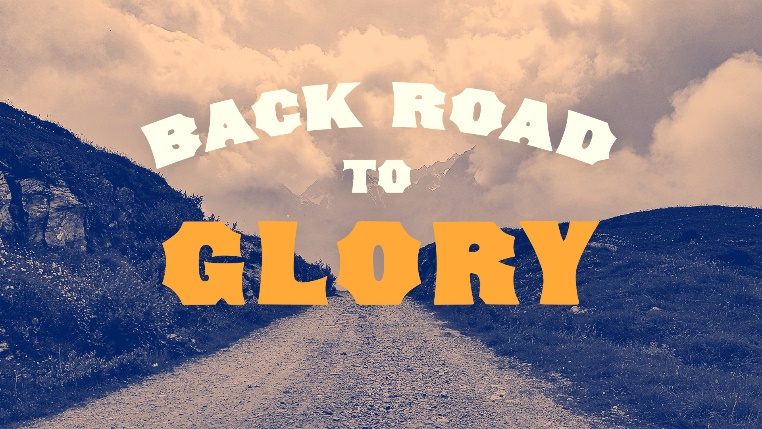 “Eleventh Hour” STUDY GUIDE1. There are some kinds of work we do where the doing is its own reward. What is the A-Number One labor of love in your life these days? 2. In the story of the missionary, Taylor Hudson carried out a two-track strategy of evangelism by caring for the hardhearted man’s injury and telling him about Jesus.  Why is this a good strategy? How does it mirror Jesus’ ministry? How do you find ways to employ this strategy in your own evangelistic work?3.  Read Matthew 4:23. How does our church follow this pattern for evangelism? How can we do better?  